Annex No 1.to the Regulation for competitive procurement procedure with negotiation No RBR 2022/11“Design and design supervision services for the construction of the new line from Kaunas  Urban Node to Polish State Border”  [letterhead of the Candidate’s company]2022.___. _______No____________APPLICATION FOR PARTICIPATION IN THE CANDIDATE SELECTION IN THE PROCUREMENT“Design and design supervision services for the construction of the new line from Vilnius Urban Node to Kaunas Urban Node”We confirm participation in the Competition organised by the RB Rail AS “Design and design supervision services for the construction of the new line from Vilnius Urban Node to Kaunas Urban Node” No RBR 2021/29;(If applicable): We inform that the following persons are subject to the following exclusion grounds:We declare that for the purposes of qualifying for the Competition we rely on the capabilities of the following entities:4. We confirm sufficient human resources capacity complying with the requirements specified in Section 4 of the Regulation applicable for the key experts listed in Annex No 2.5. We confirm that the Regulation for the Competition is clear and understandable, we do not have any objections and complaints and in the case of granting the right to enter into the Second Stage of the Competition as well as granting rights to enter into a contract we shall undertake to fulfil all conditions of this Regulation.6. We confirm the period of validity of our application for 180 (one hundred eighty) days from the day of opening of the application.7. We confirm that we are not in any situation, foreseen by Clauses 2.9.-2.11 of Regulations for Competitive Procedure with Negotiation “Design and design supervision services for the construction of the new line from Kaunas Urban Node to Polish State Border” (identification No: RBR 2022/11), which, shall be the grounds for rejection of our application/proposal. 8. We agree and understand that the current Tender procedures are related to the national security interests of Lithuania and in case our proposal shall be the prospective winner of this Tender the respective institutions of Lithuania shall evaluate us in light of the national security interests of Lithuania. We undertake to provide any additional information or documents as requested by either the Purchasing Subject or the respective institutions of Lithuania and otherwise cooperate to that end.9. We meet the criteria of (please mark): o a small 		o medium		o othersized enterprise as defined in the Article 2 of the Commission Recommendation of 6 May 2003 concerning the definition of micro, small and medium-sized enterprise.Signature: ______________________________
Date: [date of signing]
Name: [name of the representative of the Candidate]
Position: [position of the representative of the Candidate]Annex No 2.to the Regulation for competitive procurement procedure with negotiation No RBR 2022/11 “Design and design supervision services for the construction of the new line from Kaunas Urban Node – Polish State Border” General terms and the scope of building design in LithuaniaFor the procurement “Design and design supervision services for the construction of the new line from Kaunas Urban Node – Polish State Border”*The information in this table is provided for informative purposes in order to provide maximum detail about the perspective scope to all Tenderers, and the Tenderer shall note that exact and highly detailed scope of the services shall be established on the basis of the Agreement, including Technical Specification and its annexes.Annex No 3.to the Regulation for competitive procurement procedure with negotiation No RBR 2022/11“Design and design supervision services for the construction of the new line from Kaunas Urban Node to Polish state border” Experience of the CandidateWithin the previous 7 years (year 2014, 2015, 2016, 2017, 2018, 2019 , 2020, 2021  and 2022 till the date of the submission of the application), the Candidate has gained the following experience:Signature: ______________________________
Date: [date of signing]
Name: [name of the representative of the Candidate]
Position: [position of the representative of the Candidate]Annex No 4.to the Regulation for competitive procurement procedure with negotiation No RBR 2022/11“Design and design supervision services for the construction of the new line from Kaunas Urban Node to Polish state border” Confirmation of Candidates Financial Standing4.7.1 The Candidate’s or all members of the partnership together (if the Candidate is a partnership), average financial turnover within the last 3 (three) financial years is not less than 21 million EUR 4.7.2 The Candidate shall have stable financial and economic performance, namely, in the previous audited year (if auditing the financial report is required by the law applicable to the Tenderer) Tenderer’s liquidity ratio (current assets divided by short-term liabilities) shall be equal to or exceed 1 and the Tenderer shall have positive equity.Liquidity ratio =  Сurrent assets (….......) /Short-term liabilities (…........) = ____________Equity capital = Total assets (….........)  – Total liabilities (….......)  = _____________________________________________________ Name of the Candidate/member of partnership/entity Signature: ______________________________
Date: [date of signing]
Name: [name of the representative of the Candidate]
Position: [position of the representative of the Candidate]Name of the Candidate or members of the partnership if Candidate is a partnershipName of the Candidate or members of the partnership if Candidate is a partnershipRegistration number of the Candidate or members of the partnershipRegistration number of the Candidate or members of the partnershipVAT payer registration numberVAT payer registration numberLegal addressLegal addressActual addressActual addressBankBankBank account (IBAN)Bank account (IBAN)Bank code (SWIFT)Bank code (SWIFT)telephone numbere-mailContact person of the Candidate: name, surname, positionContact person of the Candidate: name, surname, positionName of the entity (person)Exclusion ground and brief description of the violation[●][●]NoName, registration number and registered address of the entityDescription of the capabilities the Candidate relies to certify its compliance with qualification requirements (Section 4 of Regulation)1.2.3.4.5.No.TitleDescriptionServices being procuredMaster Design, Detailed Technical Design, Design Author’s supervisionContract period, deadline of the ActivityMaster Design (24 months), Detailed Technical Design (72 months) and Design author’s supervision (96 month or until the full acceptance of construction works)Applicable procurement law LatvianContracting authorityRB Rail AS acting for the benefit and on behalf of Implementing BodyContracting partyRB Rail AS acting for the benefit and on behalf of Implementing BodyBeneficiaryMinistry of Transport of the Republic of Lithuania Ref. to the Contracting Scheme3.1.2. a); 3.2.2.; 3.2.3.; 3.2.7Applicable construction lawLithuanianScopeGeneral scope of the contract         •	Surveys and Investigations;•	Design Proposals;•	Master Design; •	Building Information Model (BIM);•	Public consultations and hearings;•	Design solution alignment with competent authorities; •	Building (construction) permit obtainment;•	Detailed Technical Design; •	Design author’s Supervision.Key milestones of design process•	Inception Report accepted by the Client•	Geodetic and topography survey report and layout accepted by the Client •	Geotechnical Investigation Factual Report accepted by the Client •	Ground Investigation Report accepted by the Client•	Application and obtainment of technical and other conditions from local institutions, competent authorities, and utility/infrastructure owners; •	Design Proposals (including necessary technical surveys and evaluation of alternatives approved) by Client;•	Master Design (lithuanian: “Techninis projektas”) approved by the Client •	Design approved by utility/infrastructure owners; •	Positive conclusion received from a Design Expertise (to be procured separately);•	Design approved by NoBo/AsBo (Nobo/Asbo services contract is separate from this contract);•	Building (construction) permit received from the authorities; •	Detailed Technical Design (lithuanian: “Darbo Projektas”) accepted.Key milestones of design author’s supervision Start of the construction works;As-built documentation accepted;Construction completion act signed;AsBo/NoBo inspection report with positive conclusion received (with prior agreement on any restrictions received from Client).Indicative design scopeSectionKaunas Urban Node – Polish State Border (approx. 78-86 km of high-speed (up to 249 km/h) railway mainline)  Layout scheme: 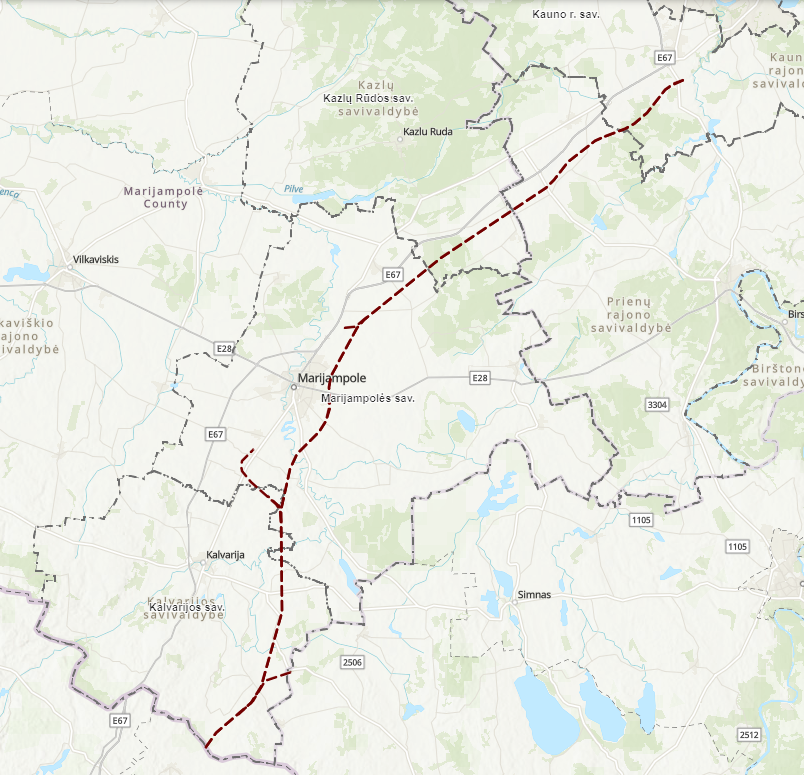 Indicative amounts (based on draft EIA studies / spatial planning design)Kaunas Urban Node – Polish State Border:  1435 mm gauge railway mainline double track: approx. 78 km;Number of passing loops: 2;Number of road structures bridges/viaducts/pergolas: 27;Number of railway structures: bridges/viaducts/pergolas: 26;Number of culverts: 46.Number of green bridges: 7;Number of wildlife crossings: 27;Reconstruction 1520 mm gauge existing railway Other necessary infrastructure elementsOther infrastructure/utilities to be diverted/accommodated along the route: Local Access RoadsAffected melioration (land reclamation) grid reconstruction;Main oil and gas pipeline crossings/reconstructions;High Voltage 110-330 kV power transmission line crossings;Other utilities (fibre optics, telecoms, low/mid voltage electricity, other).Note: All the design scope quantities are preliminary and detailed breakdown of the design scope will be provided during the second stage of this procurement.Required contractor’s personnelKey experts:Design manager;1435 mm gauge railway track designer;Structural/bridge designer;Additional experts (non-exhaustive list)Project manager;Road design expert/engineer;Geotechnical expert/engineer;	Environment expert/engineer;Hydrology expert/engineer;Building Information Modelling (BIM) Manager.Project Planning Manager;Local Stakeholder Manager;Public relations coordinator;Contract Manager;Construction planning expert/engineer;Cost estimation expert;Design Quality Control engineer;Power networks designer/engineer;Railway signalling expert/engineer;Railway catenary expert/engineer;Technical translator (from/to Lithuanian-English and English-Lithuanian language);Geographical information systems (GIS) Expert;Reliability, Availability, Maintainability, and Safety (RAMS) Engineer;Natural gas and oil pipeline expert/engineer;1520 mm gauge railway track design expert/engineer;1520 mm gauge railway signalling expert/engineer;Geodesy expert/engineer.Note: Other experts with specific competency (and if required – certification) to ensure design compliance with construction legal frameworkStakeholder management processAlignment of design process and solutions with related stakeholders and effected partiesRB Rail internal regulations (studies) to considerRail Baltica Design Guidelines; Building Information Modelling (BIM) Requirements (part of Design Guidelines);Rail Baltica Operational Plan;Visual, architectural, and landscaping guidelines study;Mineral materials supply study;Related Studies carried out by National Implementing Bodies (freight terminals, maintenance depots, etc.);Lithuanian Railways 1520mm gauge railway regulationsOther.NoName of projectDate of completion and acception of the contract Date of completion and acception of the contract Contracting   AuthorityDescription of the responsibilities according to contract, which characterize the experience, mentioned in respective subsection of Section 4.1.Contract price (EUR excl. VAT)Contact information (Position, name, surname, phone number, e-mail address) for references and attached written and signed references4.1.1, 1) as a main contractor of at least 2 (two) completed and accepted in the agreed term and quality contracts (or fully completed design stages for a part of a contract)  within the previous 7 years (year 2015-  2022, till the date of the submission of the application) for 1435 mm gauge TSI verified railway track design with the design speed ≥ 201 km/h.  4.1.1, 1) as a main contractor of at least 2 (two) completed and accepted in the agreed term and quality contracts (or fully completed design stages for a part of a contract)  within the previous 7 years (year 2015-  2022, till the date of the submission of the application) for 1435 mm gauge TSI verified railway track design with the design speed ≥ 201 km/h.  4.1.1, 1) as a main contractor of at least 2 (two) completed and accepted in the agreed term and quality contracts (or fully completed design stages for a part of a contract)  within the previous 7 years (year 2015-  2022, till the date of the submission of the application) for 1435 mm gauge TSI verified railway track design with the design speed ≥ 201 km/h.  4.1.1, 1) as a main contractor of at least 2 (two) completed and accepted in the agreed term and quality contracts (or fully completed design stages for a part of a contract)  within the previous 7 years (year 2015-  2022, till the date of the submission of the application) for 1435 mm gauge TSI verified railway track design with the design speed ≥ 201 km/h.  4.1.1, 1) as a main contractor of at least 2 (two) completed and accepted in the agreed term and quality contracts (or fully completed design stages for a part of a contract)  within the previous 7 years (year 2015-  2022, till the date of the submission of the application) for 1435 mm gauge TSI verified railway track design with the design speed ≥ 201 km/h.  4.1.1, 1) as a main contractor of at least 2 (two) completed and accepted in the agreed term and quality contracts (or fully completed design stages for a part of a contract)  within the previous 7 years (year 2015-  2022, till the date of the submission of the application) for 1435 mm gauge TSI verified railway track design with the design speed ≥ 201 km/h.  4.1.1, 1) as a main contractor of at least 2 (two) completed and accepted in the agreed term and quality contracts (or fully completed design stages for a part of a contract)  within the previous 7 years (year 2015-  2022, till the date of the submission of the application) for 1435 mm gauge TSI verified railway track design with the design speed ≥ 201 km/h.  4.1.1, 1) as a main contractor of at least 2 (two) completed and accepted in the agreed term and quality contracts (or fully completed design stages for a part of a contract)  within the previous 7 years (year 2015-  2022, till the date of the submission of the application) for 1435 mm gauge TSI verified railway track design with the design speed ≥ 201 km/h.  1.2. .4.1.1, 2) the scope completed under indicated contract(s) (or fully completed design stages for a part of a contract) must cover at least 40 km of main track design within the previous 5 years (year 2017-  2022, till the date of the submission of the application). 4.1.1, 2) the scope completed under indicated contract(s) (or fully completed design stages for a part of a contract) must cover at least 40 km of main track design within the previous 5 years (year 2017-  2022, till the date of the submission of the application). 4.1.1, 2) the scope completed under indicated contract(s) (or fully completed design stages for a part of a contract) must cover at least 40 km of main track design within the previous 5 years (year 2017-  2022, till the date of the submission of the application). 4.1.1, 2) the scope completed under indicated contract(s) (or fully completed design stages for a part of a contract) must cover at least 40 km of main track design within the previous 5 years (year 2017-  2022, till the date of the submission of the application). 4.1.1, 2) the scope completed under indicated contract(s) (or fully completed design stages for a part of a contract) must cover at least 40 km of main track design within the previous 5 years (year 2017-  2022, till the date of the submission of the application). 4.1.1, 2) the scope completed under indicated contract(s) (or fully completed design stages for a part of a contract) must cover at least 40 km of main track design within the previous 5 years (year 2017-  2022, till the date of the submission of the application). 4.1.1, 2) the scope completed under indicated contract(s) (or fully completed design stages for a part of a contract) must cover at least 40 km of main track design within the previous 5 years (year 2017-  2022, till the date of the submission of the application). 4.1.1, 2) the scope completed under indicated contract(s) (or fully completed design stages for a part of a contract) must cover at least 40 km of main track design within the previous 5 years (year 2017-  2022, till the date of the submission of the application). 1.2. 4.1.1, 3) as a main contractor of at least 1 (one) completed and accepted in the agreed term and quality contract for railway bridge design or viaduct design with the design speed ≥ 201 km/h, where:a) the total length of the designed bridge or viaduct must be at least 300 m,  andb) at least one span length of a designed bridge or viaduct must be at least 60 m.4.1.1, 3) as a main contractor of at least 1 (one) completed and accepted in the agreed term and quality contract for railway bridge design or viaduct design with the design speed ≥ 201 km/h, where:a) the total length of the designed bridge or viaduct must be at least 300 m,  andb) at least one span length of a designed bridge or viaduct must be at least 60 m.4.1.1, 3) as a main contractor of at least 1 (one) completed and accepted in the agreed term and quality contract for railway bridge design or viaduct design with the design speed ≥ 201 km/h, where:a) the total length of the designed bridge or viaduct must be at least 300 m,  andb) at least one span length of a designed bridge or viaduct must be at least 60 m.4.1.1, 3) as a main contractor of at least 1 (one) completed and accepted in the agreed term and quality contract for railway bridge design or viaduct design with the design speed ≥ 201 km/h, where:a) the total length of the designed bridge or viaduct must be at least 300 m,  andb) at least one span length of a designed bridge or viaduct must be at least 60 m.4.1.1, 3) as a main contractor of at least 1 (one) completed and accepted in the agreed term and quality contract for railway bridge design or viaduct design with the design speed ≥ 201 km/h, where:a) the total length of the designed bridge or viaduct must be at least 300 m,  andb) at least one span length of a designed bridge or viaduct must be at least 60 m.4.1.1, 3) as a main contractor of at least 1 (one) completed and accepted in the agreed term and quality contract for railway bridge design or viaduct design with the design speed ≥ 201 km/h, where:a) the total length of the designed bridge or viaduct must be at least 300 m,  andb) at least one span length of a designed bridge or viaduct must be at least 60 m.4.1.1, 3) as a main contractor of at least 1 (one) completed and accepted in the agreed term and quality contract for railway bridge design or viaduct design with the design speed ≥ 201 km/h, where:a) the total length of the designed bridge or viaduct must be at least 300 m,  andb) at least one span length of a designed bridge or viaduct must be at least 60 m.4.1.1, 3) as a main contractor of at least 1 (one) completed and accepted in the agreed term and quality contract for railway bridge design or viaduct design with the design speed ≥ 201 km/h, where:a) the total length of the designed bridge or viaduct must be at least 300 m,  andb) at least one span length of a designed bridge or viaduct must be at least 60 m.1.2.4.1.1, 4) developing project documentation and results in a BIM environment for one railway design project, with the length not less than 20 km, where the management of information must have been carried out in accordance with Building Information Modelling development Level 2 (at least, can be higher), as defined in the PAS 1192 or ISO 19650 series of standards; i.e. the management of project information (including BIM models) must have been digital, centralized, using a common data environment. .4.1.1, 4) developing project documentation and results in a BIM environment for one railway design project, with the length not less than 20 km, where the management of information must have been carried out in accordance with Building Information Modelling development Level 2 (at least, can be higher), as defined in the PAS 1192 or ISO 19650 series of standards; i.e. the management of project information (including BIM models) must have been digital, centralized, using a common data environment. .4.1.1, 4) developing project documentation and results in a BIM environment for one railway design project, with the length not less than 20 km, where the management of information must have been carried out in accordance with Building Information Modelling development Level 2 (at least, can be higher), as defined in the PAS 1192 or ISO 19650 series of standards; i.e. the management of project information (including BIM models) must have been digital, centralized, using a common data environment. .4.1.1, 4) developing project documentation and results in a BIM environment for one railway design project, with the length not less than 20 km, where the management of information must have been carried out in accordance with Building Information Modelling development Level 2 (at least, can be higher), as defined in the PAS 1192 or ISO 19650 series of standards; i.e. the management of project information (including BIM models) must have been digital, centralized, using a common data environment. .4.1.1, 4) developing project documentation and results in a BIM environment for one railway design project, with the length not less than 20 km, where the management of information must have been carried out in accordance with Building Information Modelling development Level 2 (at least, can be higher), as defined in the PAS 1192 or ISO 19650 series of standards; i.e. the management of project information (including BIM models) must have been digital, centralized, using a common data environment. .4.1.1, 4) developing project documentation and results in a BIM environment for one railway design project, with the length not less than 20 km, where the management of information must have been carried out in accordance with Building Information Modelling development Level 2 (at least, can be higher), as defined in the PAS 1192 or ISO 19650 series of standards; i.e. the management of project information (including BIM models) must have been digital, centralized, using a common data environment. .4.1.1, 4) developing project documentation and results in a BIM environment for one railway design project, with the length not less than 20 km, where the management of information must have been carried out in accordance with Building Information Modelling development Level 2 (at least, can be higher), as defined in the PAS 1192 or ISO 19650 series of standards; i.e. the management of project information (including BIM models) must have been digital, centralized, using a common data environment. .4.1.1, 4) developing project documentation and results in a BIM environment for one railway design project, with the length not less than 20 km, where the management of information must have been carried out in accordance with Building Information Modelling development Level 2 (at least, can be higher), as defined in the PAS 1192 or ISO 19650 series of standards; i.e. the management of project information (including BIM models) must have been digital, centralized, using a common data environment. .1.2.NoYearTotal Turnover in EURTurnover regarding railway design services in EURNotesCandidate or member of the partnership (if the Candidate is a partnership)Candidate or member of the partnership (if the Candidate is a partnership)Candidate or member of the partnership (if the Candidate is a partnership)Candidate or member of the partnership (if the Candidate is a partnership)Candidate or member of the partnership (if the Candidate is a partnership)123Average within last 3 (three) financial yearsAverage within last 3 (three) financial yearsIf the Candidate is a consortium, the Tenderer shall indicate all members of the consortium on which turnover, as combined, it relies upon for the above requirement and the liquidity ratio of each of the consortium members, on which financial capabilities the Tenderer relies upon, shall comply with the above requirement.If the Candidate is a consortium, the Tenderer shall indicate all members of the consortium on which turnover, as combined, it relies upon for the above requirement and the liquidity ratio of each of the consortium members, on which financial capabilities the Tenderer relies upon, shall comply with the above requirement.If the Candidate is a consortium, the Tenderer shall indicate all members of the consortium on which turnover, as combined, it relies upon for the above requirement and the liquidity ratio of each of the consortium members, on which financial capabilities the Tenderer relies upon, shall comply with the above requirement.If the Candidate is a consortium, the Tenderer shall indicate all members of the consortium on which turnover, as combined, it relies upon for the above requirement and the liquidity ratio of each of the consortium members, on which financial capabilities the Tenderer relies upon, shall comply with the above requirement.If the Candidate is a consortium, the Tenderer shall indicate all members of the consortium on which turnover, as combined, it relies upon for the above requirement and the liquidity ratio of each of the consortium members, on which financial capabilities the Tenderer relies upon, shall comply with the above requirement.123…4.1.1, 3) as a main contractor of at least 1 (one) completed and accepted in the agreed term and quality contract for railway bridge design or viaduct design with the design speed ≥ 201 km/h, where:a) the total length of the designed bridge or viaduct must be at least 300 m,  andb) at least one span length of a designed bridge or viaduct must be at least 60 m.4.1.1, 3) as a main contractor of at least 1 (one) completed and accepted in the agreed term and quality contract for railway bridge design or viaduct design with the design speed ≥ 201 km/h, where:a) the total length of the designed bridge or viaduct must be at least 300 m,  andb) at least one span length of a designed bridge or viaduct must be at least 60 m.4.1.1, 3) as a main contractor of at least 1 (one) completed and accepted in the agreed term and quality contract for railway bridge design or viaduct design with the design speed ≥ 201 km/h, where:a) the total length of the designed bridge or viaduct must be at least 300 m,  andb) at least one span length of a designed bridge or viaduct must be at least 60 m.4.1.1, 3) as a main contractor of at least 1 (one) completed and accepted in the agreed term and quality contract for railway bridge design or viaduct design with the design speed ≥ 201 km/h, where:a) the total length of the designed bridge or viaduct must be at least 300 m,  andb) at least one span length of a designed bridge or viaduct must be at least 60 m.4.1.1, 3) as a main contractor of at least 1 (one) completed and accepted in the agreed term and quality contract for railway bridge design or viaduct design with the design speed ≥ 201 km/h, where:a) the total length of the designed bridge or viaduct must be at least 300 m,  andb) at least one span length of a designed bridge or viaduct must be at least 60 m.4.1.1, 3) as a main contractor of at least 1 (one) completed and accepted in the agreed term and quality contract for railway bridge design or viaduct design with the design speed ≥ 201 km/h, where:a) the total length of the designed bridge or viaduct must be at least 300 m,  andb) at least one span length of a designed bridge or viaduct must be at least 60 m.4.1.1, 3) as a main contractor of at least 1 (one) completed and accepted in the agreed term and quality contract for railway bridge design or viaduct design with the design speed ≥ 201 km/h, where:a) the total length of the designed bridge or viaduct must be at least 300 m,  andb) at least one span length of a designed bridge or viaduct must be at least 60 m.1.2.4.1.1, 4) developing project documentation and results in a BIM environment for one railway design project, with the length not less than 20 km, where the management of information must have been carried out in accordance with Building Information Modelling development Level 2 (at least, can be higher), as defined in the PAS 1192 or ISO 19650 series of standards; i.e. the management of project information (including BIM models) must have been digital, centralized, using a common data environment. .4.1.1, 4) developing project documentation and results in a BIM environment for one railway design project, with the length not less than 20 km, where the management of information must have been carried out in accordance with Building Information Modelling development Level 2 (at least, can be higher), as defined in the PAS 1192 or ISO 19650 series of standards; i.e. the management of project information (including BIM models) must have been digital, centralized, using a common data environment. .4.1.1, 4) developing project documentation and results in a BIM environment for one railway design project, with the length not less than 20 km, where the management of information must have been carried out in accordance with Building Information Modelling development Level 2 (at least, can be higher), as defined in the PAS 1192 or ISO 19650 series of standards; i.e. the management of project information (including BIM models) must have been digital, centralized, using a common data environment. .4.1.1, 4) developing project documentation and results in a BIM environment for one railway design project, with the length not less than 20 km, where the management of information must have been carried out in accordance with Building Information Modelling development Level 2 (at least, can be higher), as defined in the PAS 1192 or ISO 19650 series of standards; i.e. the management of project information (including BIM models) must have been digital, centralized, using a common data environment. .4.1.1, 4) developing project documentation and results in a BIM environment for one railway design project, with the length not less than 20 km, where the management of information must have been carried out in accordance with Building Information Modelling development Level 2 (at least, can be higher), as defined in the PAS 1192 or ISO 19650 series of standards; i.e. the management of project information (including BIM models) must have been digital, centralized, using a common data environment. .4.1.1, 4) developing project documentation and results in a BIM environment for one railway design project, with the length not less than 20 km, where the management of information must have been carried out in accordance with Building Information Modelling development Level 2 (at least, can be higher), as defined in the PAS 1192 or ISO 19650 series of standards; i.e. the management of project information (including BIM models) must have been digital, centralized, using a common data environment. .4.1.1, 4) developing project documentation and results in a BIM environment for one railway design project, with the length not less than 20 km, where the management of information must have been carried out in accordance with Building Information Modelling development Level 2 (at least, can be higher), as defined in the PAS 1192 or ISO 19650 series of standards; i.e. the management of project information (including BIM models) must have been digital, centralized, using a common data environment. .1.2.